SPRINGS MENNONITE CHURCH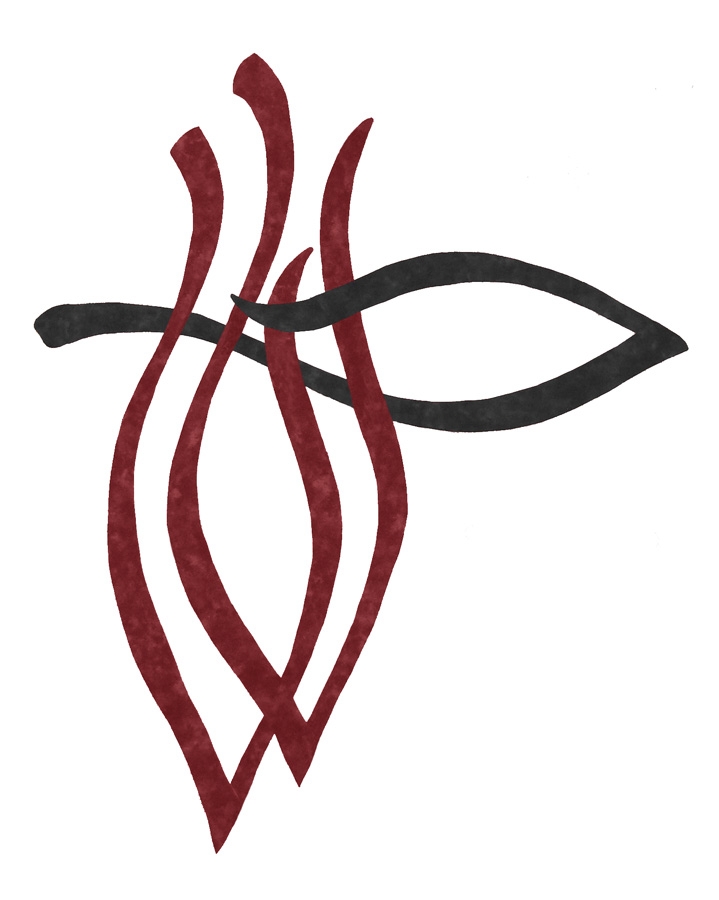 May 27, 2018Fellowship and food in the basement	 9:00 A.M.           Sunday School	             9:30 A.M.	Worship Service	10:30 A.M.“For the Lamb…will lead them to springs of living water.” Revelation 7:17Welcome/Lighting of the Peace LampCall to Worship Congregational Singing- 
		HWB #102 -To God be the glory
		HWB #167 -For God so loved usPrayer of ConfessionWords of AssuranceCongregational Singing-		STJ #99 -You walk along the shorelineOffering*
*Children are invited to come forward with the ushers to collect a special offering for MCC's My Coins Count.
Scripture - John 3:1-17Message - See the KingdomHymn of Response-
		HWB #226 -You are salt for the earthSharing and PrayerBenedictionSending Song-
		HWB #418 -Move in our midst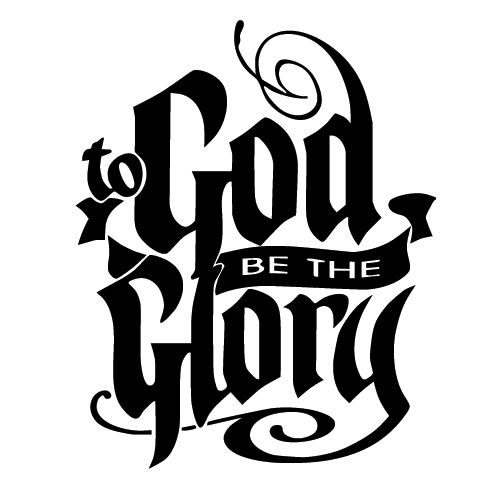 **Please sign the registries that you will find on the back of the bench in front of you as you welcome those sitting near you. Blue prayer request forms can be placed in the offering plate to be shared during the worship service.Worship Leader: Molly Piwonka		Sermon: Pastor RobertSong Leader: Jane Benson	              	Video: Reuben TiceSound Room: Don Green			Accompanist: Byron MillerChurch Information: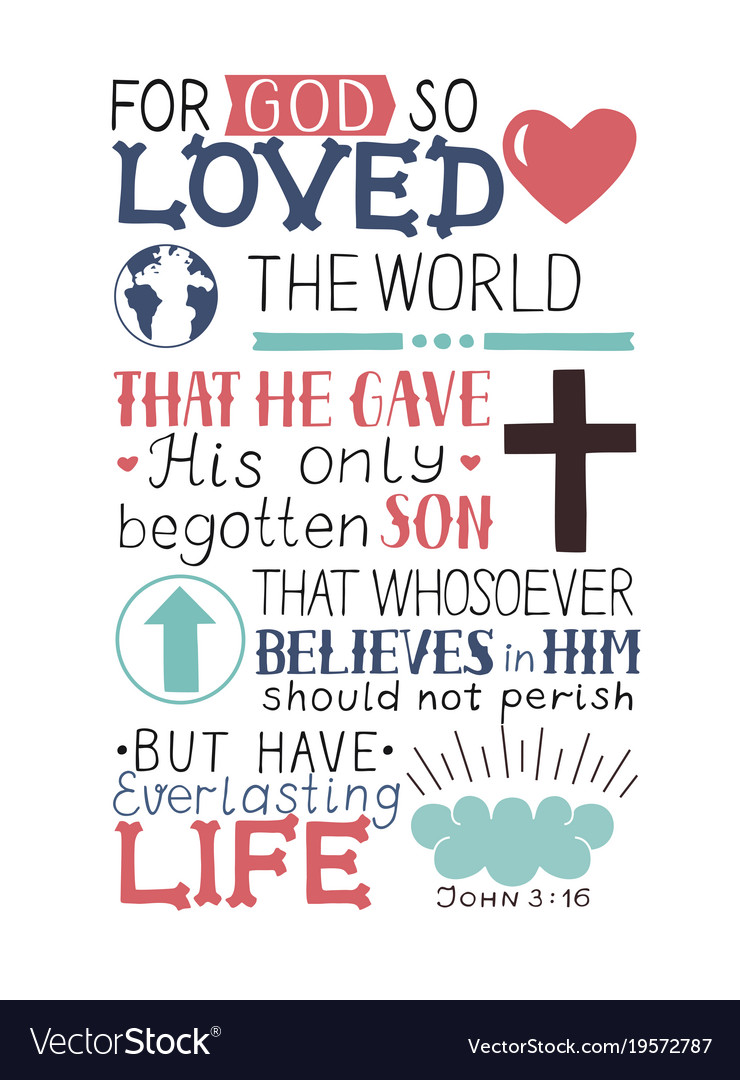 Phone: (814) 662-4201                Interim Pastors: Luann & Robert Yutzy		Phone: Luann: (316) 288-8897 Robert: (717) 271-1184       Email: pastor@springsmc.orgOffice Hours: Monday: Day OffTuesday: Luann & Robert	9:00 a.m. - 12:30 p.m.Wednesday: Luann		9:00 a.m. - 12:30 p.m.Thursday: Robert		9:00 a.m. - 12:30 p.m.Friday: Luann & Robert	9:00 a.m. - 12:30 p.m.Web address: www.springsmc.orgSecretary: Wendy BrennemanEmail: office@springsmc.orgOffice Hours: Monday & Tuesday 9:00 a.m.-12:30 p.m.Wednesday 9:00 a.m. – 2:00 p.m. Thursday: Day OffFriday 9:00 a.m. - 4:00 p.m.Bulletin: All announcements are due Friday 8:00 a.m.Springs Mennonite Church is Handicap Accessible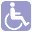 A restroom and elevator are available on the main floor. There is also a restroom located downstairs in the basement. There are also large print song books and hearing devices;Please ask an usher for assistance with these items.Board of Elders: Enos Tice (Chair), Melinda Gibson, Don Green, Phoebe WileyCongregational Chair: Terry LivengoodMay 20, 2018 TotalsS.S. ATTENDANCE                                	62
W.S. ATTENDANCE         	??OFFERING 	$2,507.00Volume 63, No.39Springs Mennonite Church Vision StatementWe, the Springs congregation, have been changed by Jesus Christ. Saved by His love and forgiveness, we are empowered to carry forth His ministry, through obedience, teaching, service, and healing. Reaching out to all people, by faith we journey together praying, worshiping, and making disciples. By our living in the Spirit, we reflect His love, joy, hope, and peace.Activities This WeekTues-	     Daughters of Dorcas, 9:00 a.m. - 3:30 p.m.	     Worship Committee Meeting, 6:00 p.m.Wed-	     Congregational Meeting, 7:00 p.m., 	      with VMC Minister, Clyde Kratz	      Salisbury-Elk Lick Baccalaureate Service, 6:00 		      p.m., St. Paul's Wilhelm ChurchThurs-      Women's AM Bible Study, 	       9:30 a.m.-11:30 a.m., Alvina Livengood's home                 Welcoming God Class, 7:00-8:00Upcoming ActivitiesJune 5-     Council Meeting, 7:00 p.m.June 6-     Elders Meeting, 6:30 p.m.July 8-10 Bible School, 6:30 p.m.-8:30 p.m.Important reminder on the Conference Selection Process.  We will be having a congregational meeting with Virginia Menn. Conf. Minister, Clyde Kratz, this Wednesday, May 30, 2018 at 7:00pm. This is open to members and non-members.  Clyde will be sharing with us about who Virginia Mennonite Conference is and have an interactive, open mic question and answer time.  Interim pastors Robert and Luann, along with Co-chairs of the process, Terry Livengood and Don Green, compiled themes and questions based on congregational meetings and surveys that Clyde could review in advance.  A copy is posted outside the church office on the bulletin board.  Please continue to hold this conference selection process in prayer, and we hope you will be able to attend.  Class #4 will be hosting a free community yard sale sometime in August. If you would like to donate items for the sale you may put your donations on the gym stage.HYMN SING Sunday, June 10 at 7:00 p.m. at the home of Ruth Miller Yoder. Special guests will be Donn and Daisy Beiler Townsend, and you are invited to join them for an evening of singing and re-connecting.  Please bring Life Songs #2 if you have one. If you have a song reminding you of Yoder School days, you may bring copies. Everyone is welcome! I would like to thank our church family for your prayers during my recent surgery. Thank you to Class #1, Fay and Rich Yoder for your love gifts and Roxi, Nancy, Angie, Phoebe, Dixie for your wonderful meals. Blessings to you all, Carrie Sines Family.A Baccalaureate Service will be held at the St. Paul's Wilhelm Church, Meyersdale, PA this Thursday, May 31st, 6:00 p.m.Bible School is quickly approaching and we are excited about this year's theme: Peace Lab-Discover God's Way of Peace. If you enjoy interacting with children this is a great opportunity.  A sign-up sheet has been placed on the bulletin board in the foyer. It lists several areas in which you might like to help and includes a place to sign your name. Bible School will be held July 8-10 (Sun-Tues.) from 6:30 p.m. to 8:30 p.m. for children aged 4 through 5th grade.We look forward to you partnering with us! Thanks!Feel free to contact the Bible School Committee with any further questions: Angie Piwonka, Christa Dever, Kim Miller Karen Miller has agreed to finish Rich Yoder's term as Elder and has also agreed to take the Elder position for the next 3 years. Affirmation of Karin will be in 2 weeks, June 10th.MCC is in need of Canner Operators for the next canning season which begins in September, 2018. Requirements include: must be 21 years old, single and male, mechanical aptitude, Commercial Driver's License preferred and willing to be an ambassador for MCC. For more information, visit mcc.org/canning or contact MCC at (717) 859-1151.Deer Valley YMCA is in urgent need of kitchen help. If you or someone you know is interested in a summer job please contact David Riether at 814-662-5183.